§854.  Test of electronic tabulating equipmentThe clerk shall have the electronic tabulating equipment tested prior to the polls opening to ascertain that it accurately counts the votes cast for all offices and on all measures.  The test must be conducted by processing a preaudited group of ballots marked to record a predetermined number of valid votes for each candidate and on each measure.  In the presence of one or more witnesses, the clerk shall clearly mark each ballot used for testing with the word "TEST" across the front side of the ballot in black or blue indelible ink.  The test must include one or more ballots that have votes for each office in excess of the number allowed by law in order to test the ability of the electronic tabulating equipment to reject those votes. In this test, valid votes must be assigned to each candidate for an office and for and against each measure. If any error is detected, the cause for the error must be ascertained and corrected and an errorless count must be made and certified by the clerk before the polls open on election day.   The test ballots, the hand tally and the tapes generated as a result of the tests must be packed and sealed in a container labeled "Test Ballots."  The container must remain sealed for at least 2 months after the election, unless needed for recount purposes.  The tests provided for in this section must be open to the public.  [PL 2011, c. 342, §30 (AMD).]SECTION HISTORYPL 1985, c. 161, §6 (NEW). PL 1995, c. 459, §106 (AMD). PL 2011, c. 342, §30 (AMD). The State of Maine claims a copyright in its codified statutes. If you intend to republish this material, we require that you include the following disclaimer in your publication:All copyrights and other rights to statutory text are reserved by the State of Maine. The text included in this publication reflects changes made through the First Regular Session and the First Special Session of the131st Maine Legislature and is current through November 1, 2023
                    . The text is subject to change without notice. It is a version that has not been officially certified by the Secretary of State. Refer to the Maine Revised Statutes Annotated and supplements for certified text.
                The Office of the Revisor of Statutes also requests that you send us one copy of any statutory publication you may produce. Our goal is not to restrict publishing activity, but to keep track of who is publishing what, to identify any needless duplication and to preserve the State's copyright rights.PLEASE NOTE: The Revisor's Office cannot perform research for or provide legal advice or interpretation of Maine law to the public. If you need legal assistance, please contact a qualified attorney.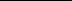 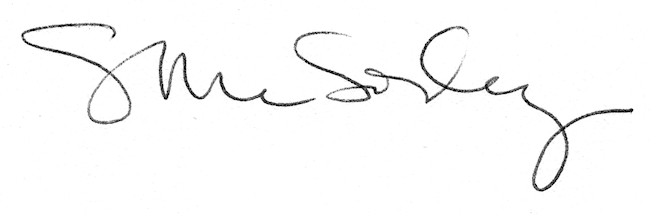 